Yritysten omistajanvaihdosten matalan kynnyksen neuvontapalvelu – Myyjä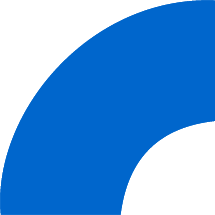 Yritysten omistajanvaihdosten matalan kynnyksen neuvontapalvelu – MyyjäPalvelukuvaus on tarkoitettu kuvaamaan yrittäjän kanssa toteutettavan vuorovaikutuksen keskeisiä teemoja. Tavoitteena on antaa yrittäjän kertoa omaa tarinaansa. Teemat toimivat neuvojan muistilistana tärkeimmistä keskusteltavista asioista. Kaikki kysymykset eivät ole aiheellisia kaikissa tapauksissa, vaan muistilistaa sovelletaan tapauskohtaisesti. Huomioitavia asioita neuvontatapahtumassa - MyyjäEnnen neuvontaaeri ikäiset käyttävät erilaisia yhteydenottoväyliä; nuoret digitaalisia väyliä ja eläköityvät soittavat puhelimella mieluitentarkista, mikä yritys täsmälleen on kyseessä ja tutustu siihen alustavasti.Neuvontatapaamisen aikanamuista, että asiakas ei välttämättä ymmärrä ammattikieltäsi tai termejäälä yli- tai aliarvioi hänen osaamistaankuuntele ahkerasti ja laadi toimenpiteet kohti myyntivalmiutta ja -tapahtumaa tai yrityksen lopettamistayritys ei ole myyntikelpoinen, mikäli se on esimerkiksi täysin henkilöitynyt yrittäjään ja lisäksi nimi on yrittäjän nimi ja toimitilat kotona tai mikäli kyseinen toimiala on poistunut markkinoilta. Neuvonnan jälkeenole käytettävissä, mutta älä tee toimenpiteitä yrittäjän puolestarohkaise yrittäjää uusissa oudoissa vaiheissaTeema Huomion kohteetYhteydenottoSovitaan tapaamisen ajankohta, tapa ja paikkaYrittäjää pyydetään valmistautumaan tapaamiseen miettimällä omia tavoitteitaan ja ottamalla yrityksen tilinpäätösasiakirjat mukaan tapaamiseenYrittäjäMillainen henkilö ja perhe?Miksi luopumassa yrityksestä?Mikä rooli yrityksen myymisen jälkeen?LiiketoimintaAsiakkaat, palvelut ja tuotteetYhteistyökumppanit ja tavarantoimittajatYdinosaaminen ja kilpailuetuOnko jokin edellisistä riippuvainen nykyisestä yrittäjästä?YritysYrityksen historia ja omistusTalous: maksuvalmius, kannattavuus, omaisuuserät ja velatMarkkina-asema ja markkinoiden ennusteKeskeisimmät sopimuksetHenkilöstöYrityksen myyntiMiksi joku ostaisi yrityksen, mitä yrityksessä on ostajan kannalta arvokasta?Mitä myytävää yrityksessä on yrittäjän oman käsityksen mukaan?Mitä ostajalta vaaditaan: osaaminen ja resurssit?Kuka ostaja voisi olla: työntekijä, sukulainen, yhteistyökumppani, kilpailija vai joku muu?Yrityksen tuottoarvon ja substanssiarvon muodostumisen pääperiaatteetVaihtoehtojen tarkastelu: myynti kokonaan tai osittain, myyntikunnostus, toiminnan lopettaminenMikäli todetaan, ettei yritys ole myyntikunnossa, tarvittavien toimenpiteiden kartoitus tai ohjaus asiantuntijalleMikäli todetaan, ettei yrityksessä ole toimenpiteistä huolimatta myytävää, suunnitelma ja opastus lopettamiseenYhteenveto ja suositukset jatkotoimenpiteistäTilanneTavoiteToimenpiteet ja ehdotus parhaista asiantuntijoista edistämään yrittäjän tavoitteiden saavuttamista